Publicado en México el 03/11/2017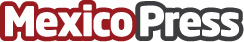 Por 5to año, WeXchange reunirá a las emprendedoras que están transformando el mundoCon el lema: Emprendedoras transformando el mundo con tecnología, WeXchange, el mayor evento para emprendedoras de América Latina y el Caribe, se llevará a cabo en Santiago de Chile el 4 y 5 de diciembreDatos de contacto:Jazmín Zavalajaz@roninpr.co+1 52 55 63 18 50 25Nota de prensa publicada en: https://www.mexicopress.com.mx/por-5to-ano-wexchange-reunira-a-las_1 Categorías: Internacional Artes Visuales Sociedad Programación Investigación Científica Emprendedores Eventos Recursos humanos Innovación Tecnológica Otras ciencias http://www.mexicopress.com.mx